Учебник стр 48-49 читать и переводить текст. Рабочая тетрадь стр 32 все упрPast Simple and Past ContinuousWhen I 1  (arrive) at the station, Raimond 2  (wait) for me. He 3  (wear) a nice black suit and he 4  (hold) a red rose in his right hand. When I 5  (get off) the train, he 6  (run) up to me and 7  (kiss) me passionately.It 8  (rain) heavily so he 9  (take off) his jacket and 10  (put) it over my head. I 11  (tell) Raimond to go to a café so that we could talk, but he 12  (insist) on going to another place.While he 13  (drive), I 14  (throw) a look at him. He 15  (smile), but he also 16  (look) nervous.He finally 17  (stop) his car on the top of a hill with fantastic views. It was so wonderful. We 18  (get out) of the car, and he 19  (kneel) in front of me and 20  (take) a ring out of his pocket. “Kathy, will you...” he said. “Listen, Raimond, I want to break up with you,” I interrupted.1He always _____ on the same chair.a.satb.sitc.sitted2Where _____ the keys?a.you foundb.did you foundc.did you find3He _____ the cable with a cutting knife.a.did cutb.cutc.cutted4I _____ where to go.a.knew notb.didn't knewc.didn't know5They _____ very friendly to us.a.weren'tb.didn't bec.wasn't6She _____ her son upstairs to bed.a.carryedb.carriedc.was carry7We _____ to New York last summer.a.were flyb.flowc.flew8_____ that noise?a.Did you hearb.You heardc.Did you heard9I _____ that glass. It _____ Daisy.a.didn't break / wasb.didn't break / werec.wasn't break / was10He _____ me some chocolates, but I ______ them.a.bringed / didn't acceptb.brought / didn't acceptc.brought / wasn't accept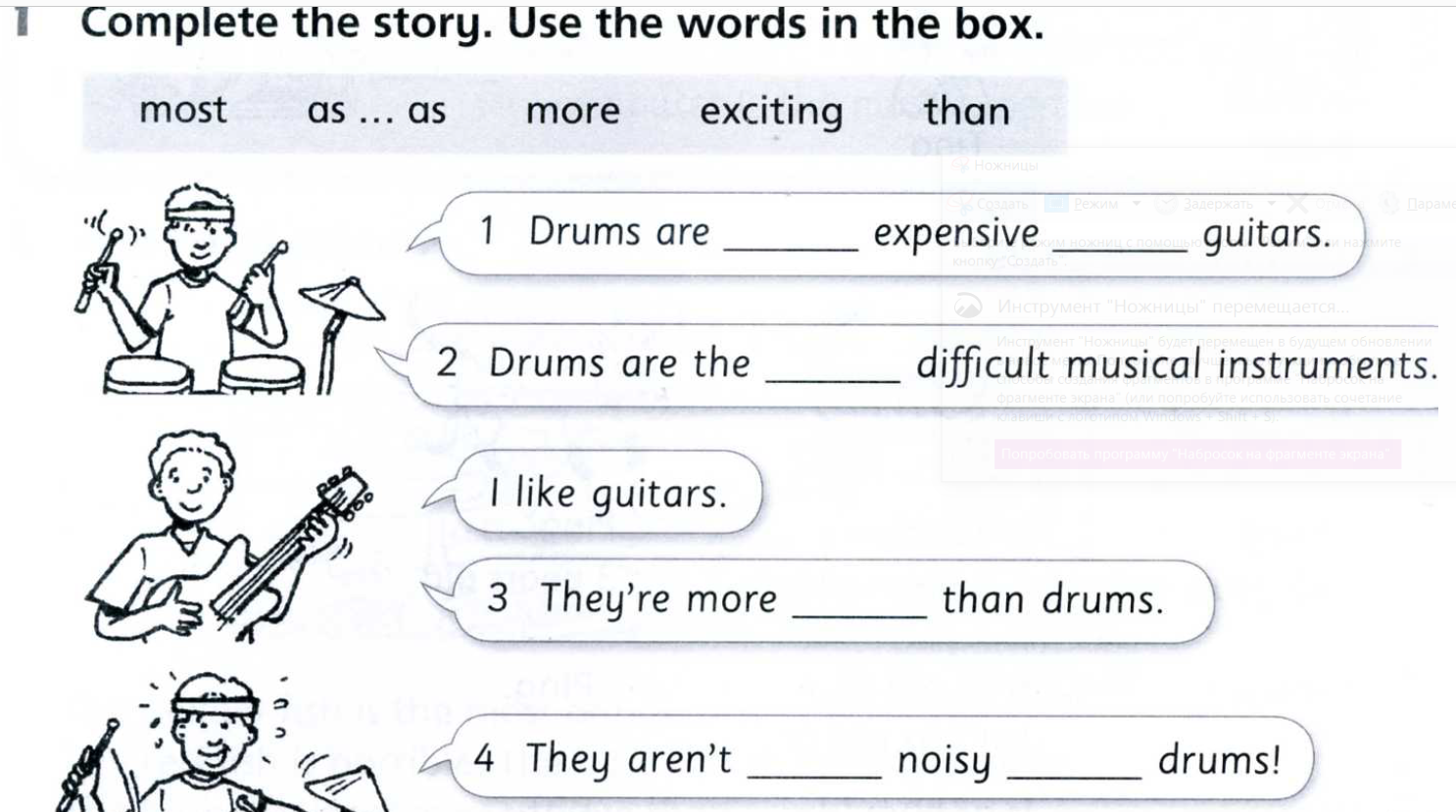 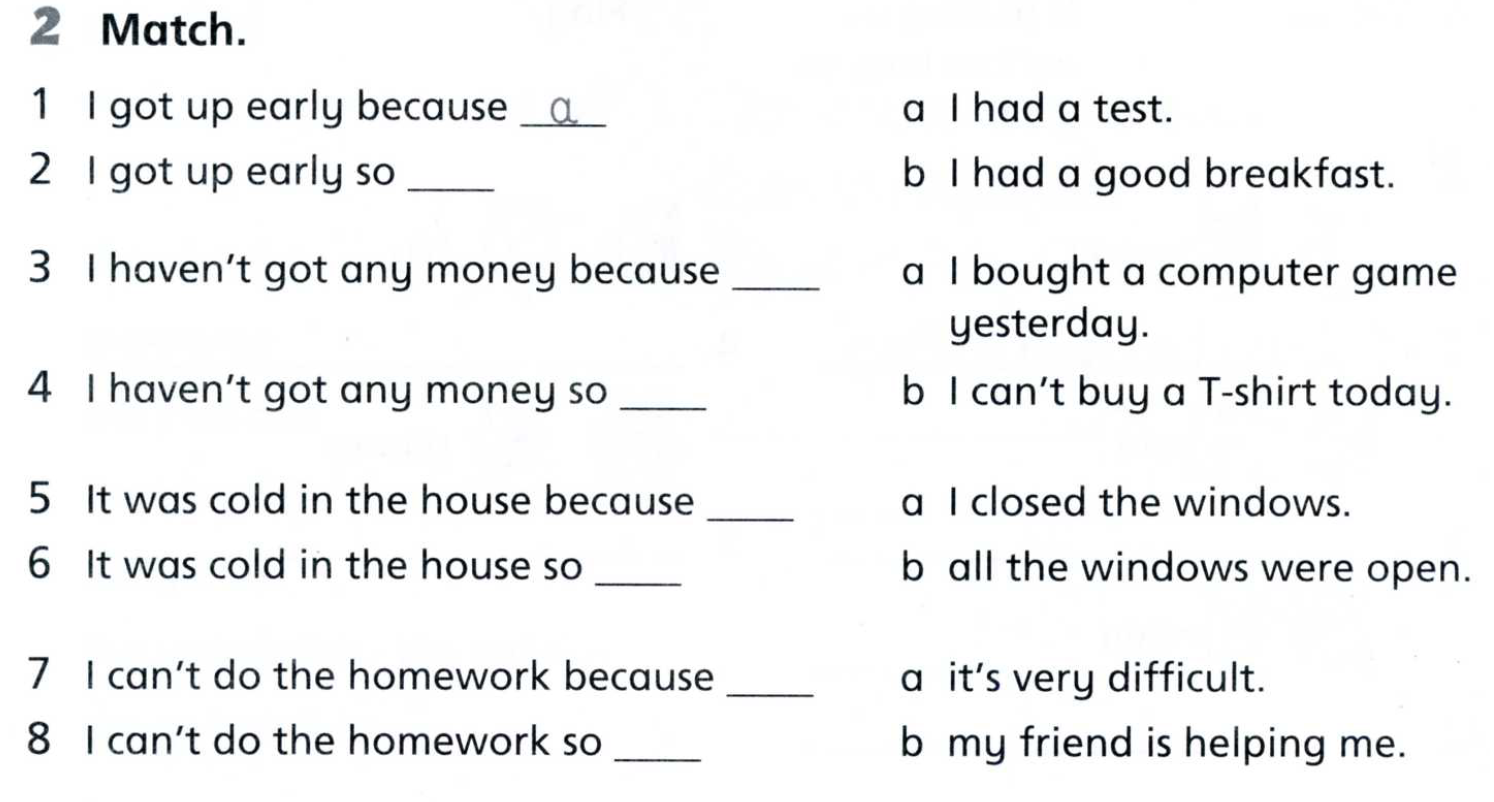 